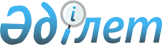 О внесении изменения в решение маслихата от 6 июня 2016 года № 32 "Об определении размера и порядка оказания жилищной помощи"
					
			Утративший силу
			
			
		
					Решение маслихата Карасуского района Костанайской области от 6 апреля 2023 года № 8. Зарегистрировано Департаментом юстиции Костанайской области 21 апреля 2023 года № 9975. Утратило силу решением маслихата Карасуского района Костанайской области от 19 апреля 2024 года № 128
      Сноска. Утратило силу решением маслихата Карасуского района Костанайской области от 19.04.2024 № 128 (вводится в действие по истечении десяти календарных дней после дня его первого официального опубликования).
      Карасуский районный маслихат РЕШИЛ:
      1. Внести в решение маслихата "Об определении размера и порядка оказания жилищной помощи" от 6 июня 2016 года № 32 (зарегистрировано в Реестре государственной регистрации нормативных правовых актов под № 6503) следующее изменение:
      в приложении 1 к указанному решению:
      пункт 3 изложить в новой редакции:
      "3. Совокупный доход малообеспеченной семьи (гражданина) исчисляется уполномоченным органом за квартал, предшествовавший кварталу обращения за назначением жилищной помощи, в порядке, определяемом приказом Министра индустрии и инфраструктурного развития Республики Казахстан "Об утверждении Правил исчисления совокупного дохода семьи (гражданина Республики Казахстан), претендующей на получение жилищной помощи" от 28 ноября 2022 года № 661 (зарегистрирован в Реестре государственной регистрации нормативных правовых актов под № 174591).".
      2. Настоящее решение вводится в действие по истечении десяти календарных дней после дня его первого официального опубликования.
					© 2012. РГП на ПХВ «Институт законодательства и правовой информации Республики Казахстан» Министерства юстиции Республики Казахстан
				
      Председатель Карасуского районного маслихата 

С. Кажиев
